"Музей Арктического Здоровья": итоги проекта.
Архангельский центр медицинской профилактики и Региональная общественная организация «Архангельское общество профилактики заболеваний» организовали совместный проект «Музей Арктического здоровья", в рамках которого в 2017 году проводилось обучение инструкторов. 
«Музей арктического здоровья» – уникальный проект, который стал победителем первого конкурса президентских грантов 2017 г. Цель проекта – приобщать к здоровому образу жизни школьников, студентов и всех желающих, а также обучать их основам первой неотложной помощи. 
Для этого приобретены интереснейшие экспонаты – наглядный материал, демонстрирующий последствия неправильного образа жизни, и современное оборудование для отработки навыков оказания первой помощи. 
С октября по декабрь педагоги Архангельского медицинского колледжа обучили навыкам оказания первой помощи 15 волонтеров, которые и стали инструкторами и составляют сейчас штат «Музея». У музея пока нет постоянной локализации, поэтому вся его экспозиция мобильна. Разработаны специальные тренинги по оказанию первой помощи и популяризации здорового образа жизни для всех желающих. Например, участники тренинга осваивают навыки оказания первой помощи в разных сложных ситуациях: учатся спасать людей от удушья, привести в сознание упавшего в обморок и вернуть к жизни пострадавшего, у которого остановилось сердце. Все эти приемы отрабатываются на специальных манекенах. 


27 сентября в актовом зале ГБУЗ АО «АЦМП» был организован круглый стол, на котором презентованы результаты проекта «Музей Арктического Здоровья». 

За год работы мобильного «Музей Арктического здоровья» достиг следующих результатов: 
1. Организовано 15 выездных мероприятий в образовательных учреждениях г. Архангельска, Северодвинска, Новодвинска, Приморского района. Организована выставка «PRO здоровье». Выставка включает 4 раздела: «Последствия потребления наркотиков», «Последствия потребления алкоголя», «Последствия потребления табака» и «Последствия пассивного образа жизни». 
2. Проведены тренинги, которые включают обучение основам первой помощи при отсутствии дыхания и(или) сознания, в том числе при ССЗ заболеваниях, комах, травмах, закупорке верхних дыхательных путей инородным телом. 
3. Разработано 5 модулей тренингов для детей и подростков: 
Цикл 1. Виды первой помощи. Оказание первой помощи при отсутствии сознания, дыхания, сердцебиения. 
Цикл 2. Оказание первой помощи при кровотечениях и травмах. 
Цикл 3. Оказание первой помощи при шоке, при обструкции дыхательных путей, вызванных инородными телами. 
Цикл 4. Оказание первой помощи при эпилепсии, аллергических реакциях. 
Цикл 5. Первая помощь при отравлениях, замерзании, ожогах, лихорадке у детей. 

4. Все разработанные модули тренингов по основам первой помощи востребованы. 
С сентября 2018 г. инструктора ЗОЖ начали проводить занятия по всем 5 циклам. 
5. Прошли тренинг порядка 1900 человек. 
Благодаря Президентскому гранту проект «Музей Арктического здоровья» продолжает свою работу и стал очень популярен и востребован, особенно в среде молодежи.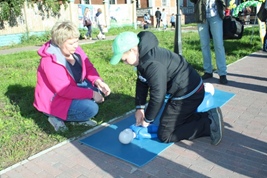 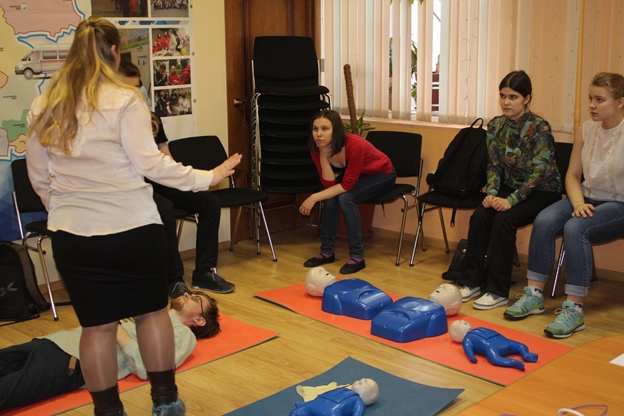 